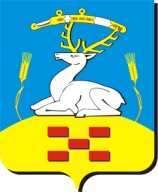   Собрание депутатовУвельского  муниципального района  Челябинской области ( 457000 Челябинская область п. Увельский ул. Советская – 26, тел. 3-18-09) _______________________________________________________________________________Р Е Ш Е Н И Е «28»      мая   2015 г.                                                             № 40О присвоении звания «Почетный гражданинУвельского района» в 2015 году	Руководствуясь решением Собрания депутатов Увельского муниципального района  № 39 от 29.05.2014г. «О внесении изменений в Положение о присвоении звания «Почетный гражданин Увельского района» в новой редакции», постановлением Президиума районного Совета ветеранов от 28.05.2015 года № 20, Собрание депутатов Увельского муниципального районаРЕШАЕТ:Присвоить звание «Почетный гражданин Увельского района» в 2015 году:  1. Захарову Виктору Алексеевичу 2. Пересыпкиной Вере ВасильевнеОпубликовать данное решение в районной газете «Настроение».ПредседательСобрания депутатов						         		В.П. Зяблин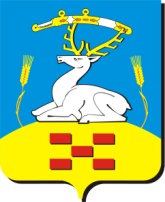 РАЙОННЫЙ  СОВЕТ  ВЕТЕРАНОВУвельского муниципального районаул. Советская, д. 26, п. Увельский, Челябинская область, 457000, Тел. (8-351-66)3-12-02 ПОСТАНОВЛЕНИЕпрезидиума районного Совета ветеранов«  28  »       мая    2015 год								№   20О выдвижении кандидатурдля присвоения звания«Почетный гражданин Увельского района» в 2015 году	Заслушав и обсудив представления Глав сельских поселений, президиум постановляет:Рекомендовать для рассмотрения на Собрании депутатов Увельского муниципального района о присвоении звания «Почетный гражданин Увельского района» 2015 года следующие кандидатуры:- Захарова Виктора Алексеевича – бывшего председателя колхоза имени Ленина- Пересыпкину Веру Васильевну – директора МБОУ Каменская сош- Скалозубову Любовь Алексеевну – председателя общественной организации районного общества инвалидов.	Характеристики прилагаются.Председатель районногоСовета ветеранов									Л.А.ЛыловаХАРАКТЕРИСТИКАЗахаров Виктор АлексеевичРодился 18 августа 1948 года в г.Пласте. После окончания основной школы два года работал трактористом на 5 отделении совхоза «Увельский». После окончания Троицкого сельскохозяйственного техникума работал агрономом  3–го отделения этого же совхоза. В 1968-1970 гг. служил в рядах Советской Армии. После демобилизации – агроном второго отделения совхоза «Красносельский».В 1972-1975гг. – управляющий Березовским отделением совхоза «Увельский».В 1975 г. переехал в с.Половинка, где до 1982 года проработал главным агрономом колхоза им.Ленина. В 1982 г. избран председателем колхоза и проработал в этой должности 15 лет.За годы его работы в колхозе был достигнут рекордный надой молока – 3000 л в год от одной фуражной коровы, неоднократно колхоз добивался наивысшей урожайности зерновых культур среди хозяйств района.Был создан большой парк сельскохозяйственных машин: 55 тракторов, 16 комбайнов, 31 грузовой автомобиль. На ферме построен коровник на 400 голов, телятник вместимостью 800 голов. Сооружен машинный двор с металлическим ангаром, складами и диспетчерской, построен гараж. В д.Сосновка в 1982 г. был создан летний лагерь на 3 гурта с бетонными площадками, складом для фуража и отделением для сбора молока.К 1990-ым годам были заасфальтированы дороги в селе, в село пришел газ, в дома провели тепло и воду. С 1983 года в селе сносились землянки, на их месте строилось новое жилье (по 20 домов в год), отстроена новая улица Зеленая, построены дома по улицам Труда, Лесной, пер. Садовый. Была достроена и запущена в эксплуатацию Половинская школа, здание старой школы переоборудовано под детский сад.С 1996 года после перенесенного инфаркта Виктор Алексеевич находится на инвалидности.В 2004 году постановлением Главы района Захаров В.А. был отмечен знаком «За заслуги перед Увельским районом».ХАРАКТЕРИСТИКАПересыпкина Вера ВасильевнаПересыпкина Вера Васильевна – директор МКОУ Каменская СОШ. Родилась 21.02.1948 в с.Николаевка Тюльганского района Оренбургской области, Отличник народного образования (1994 г.).	Трудовую деятельность в Увельском районе начала в 1965 году в Хомутининской СОШ. Работала учителем начальных классов, старшей вожатой. Училась на заочном отделении Магнитогорского педагогического училища. С 1969 по 1984 годы учитель  начальных классов Каменской СОШ. В своей работе использовала методику новатора Лысенковой. Несколько лет руководила методическим объединением учителей начальных классов. Опыт ее работы был обобщен на уровне района и области.  С 1983 по 1988 годы заместитель директора по учебной работе. Особое внимание уделяла молодым специалистам. На особом контроле было повышение результативности обучения. В 1988 году состоялись первые демократические выборы директора школы в районе. Коллектив Каменской СОШ доверил Вере Васильевне возглавить школу, в этой должности она работает 27 лет.  Каменская СОШ под руководством Веры Васильевны славится своими традициями, высокой организацией труда, качеством обучения и воспитания. 	На сегодняшний день школа на 100% обеспечена педагогическими кадрами, 62% учителей – это выпускники Каменской школы. 9 педагогов школы имеют звание «Отличник народного просвещения» и «Почетный работник общего образования РФ», 6 педагогов награждены Грамотами Министерства образования и науки РФ. За годы работы Веры Васильевны из стен школы выпущено 578 учащихся 11-классов, из них 6 с золотой, 15 с серебряной медалью. Большинство выпускников школы поступают в высшие учебные заведения, так в 2012 г. – 100%, 2013 г. – 87,5%, 2014 г. – 75,0%. Учащиеся Каменской школы показывают высокое качество обучения по результатам ЕГЭ. В 2008 – 2013 г.г. школа занимала 2, 3 место среди школ Увельского района, наибольшие баллы получали учащиеся по истории, физике и русскому языку. Учащиеся Каменской школы ежегодно принимают участие в конкурсах и олимпиадах областного и всероссийского уровня, где занимают призовые места.Трижды Каменская школа (2005, 2007, 2009 г.г.) была победителем районного конкурса «Школа года». Ежегодно районная комиссия дает высокую оценку подготовки школы к началу учебного года. Большое внимание уделяется благоустройству территории школы, заработан пришкольный участок, в результате ежегодно выращивается достаточное количество овощей, что значительно удешевляет школьное питание. На территории школы разбиты цветники. Возле школы построен стадион. В 2004 – 2007 г.г. проведен ремонт, заменены двери в основной школе, ремонт актового зала. Из экономии средств отпущенных на ремонт отопительной системы застелили пол во всех кабинетах линолеумом. В 2013 г. проведен капитальный ремонт здания начальной школы. В школе создан и работает музей.Вера Васильевна с 1984 года избиралась депутатом, а  с 2004 по 2010 г.г. являлась председателем Совета депутатов Каменского сельского поселения, избиралась депутатом районного Собрания депутатов. За свой труд Вера Васильевна награждена Почетной грамотой Министерства просвещения РСФСР (1982 г.), Почетной грамотой Министерства образования и науки Челябинской области (2008 г.), награждена знаком «За заслуги перед Увельским районом» (2004 г.), «Челок года – 2006» в номинации «Образование», Почетными грамотами Губернатора Челябинской области и Главы Увельского района.